YEAR 5 Egg Decorating Challenge 2020"To design a shoe box sized theme scene using at least one hard boiled or blown egg, decorated to fit the theme".Here are a few from previous Year 5 Egg Decorating Challenges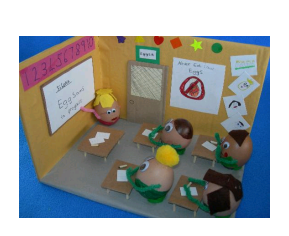 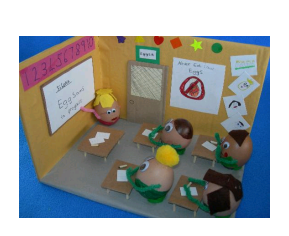 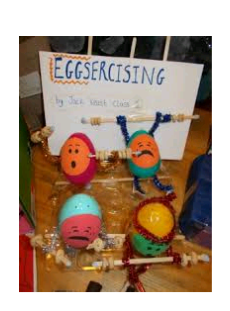 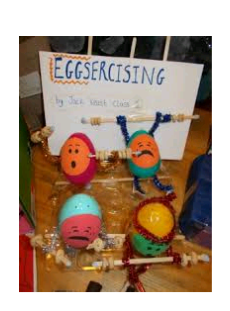 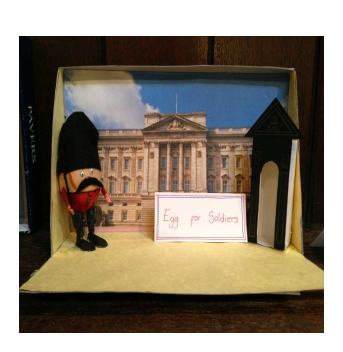 